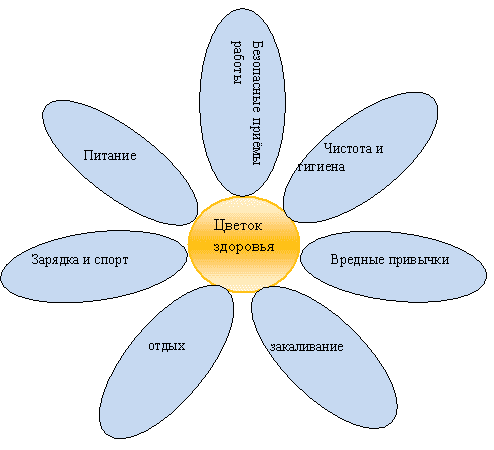 Как беречь своё здоровье?Здоровье – это богатство, это самая большая ценность, которая дана человеку. О здоровье надо думать не тогда, когда оно потеряно, а всю жизнь, начиная с младых лет. Для того, чтобы быть здоровым, надо знать некоторые правила, и соблюдать их. Природа наделила людей богатейшими возможностями, но они могут быть реализованы только тогда, когда человек умеет управлять своим телом, умом, душой.г. п. Приобьеул. Крымская, 12А Часы работы:Понедельник-пятница:11.00-18.00Обед: 14.00-15.00Воскресенье 11.00-17.00Без перерыва на обедВыходной: субботаСоставитель библиограф Третьякова Л. В.МКУ «Приобская библиотека семейного чтения»МО городское поселение Приобье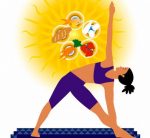 памяткаЕсли ты хочешь быть здоровым и успешным сегодня и завтра, не забывай выполнять эти простые действия, которые помогут тебе достичь результатов не только в сохранении своего здоровья, но и в учении, общении с друзьями и просто в жизни.1. Заниматься физкультурой 3-5 раз в неделю, но не перенапрягать организм интенсивными физическими нагрузками. Активные упражнения помогают поддерживать кости и мышцы в хорошем состоянии.2. Без правильного питания не может быть полного и длительного здоровья. Не переедать и не голодать. Питаться 4-5 раз в день, употребляя в пищу необходимое для растущего организма количество белков, витаминов и минеральных веществ, но ограничивая себя в животных жирах и сладком.3. Чтобы глаза были здоровыми необходимо:- Читать при хорошем освещении (свет должен падать с левой стороны)-  Расстояние от глаз до книги или тетради должно быть не менее 30 см.-  Необходимо давать глазам отдых каждые 30 минут (для этого поднимайте глаза и вглядывайтесь в отдаленные объекты).- Не следует долго смотреть на яркие и блестящие поверхности, читать лежа.4. Позаботьтесь о своей осанке при работе за столом или компьютером:-  Держите голову прямо, не наклоняйтесь,-  Плечи должны быть расслаблены и слегка отведены назад,-  Нижняя часть спины должна прижиматься к спинке стула,-   Ноги должны доставать до пола.Правильная посадка помогает лучше учиться, меньше уставать, быть стройным и красивым.5. Чтобы уберечься от инфекционных заболеваний необходимо:-  Соблюдать личную гигиену,-  Мыть руки перед едой, после прогулки и посещения туалета,- Пить только бутилированную или кипяченную воду,- Пользоваться индивидуальной расческой и полотенцем.6. Не переутомляться умственной работой. Стараться получать удовлетворение от школьной учебы, а в свободное время заниматься серьезным делом (творчеством).7. Доброжелательно относиться к людям. Знать и соблюдать правила общения. Найти для себя эффективный вариант выхода из стрессового состояния, научиться предупреждать его.8. Выработать, с учетом индивидуальных особенностей своего характера, подходящий способ отхода ко сну, позволяющий быстро уснуть и полностью восстановить силы.9. Ежедневно заниматься закаливанием своего организма. Чтобы это вошло в привычку, надо испробовать различные закаливающие процедуры (обтирание мокрым полотенцем, обливание холодной водой всего туловища и отдельных его участков, купание, контрастный душ, сауна и т.п.) и выбрать для себя те, которые не только помогают победить простуду, но и доставляют удовольствие.10. Не привыкать к курению и употреблению спиртных напитков. Учиться сдерживать себя и не поддаваться, когда кто-нибудь будет соблазнять попробовать сигарету или спиртное.